BRIŠKULANjegujte  tradiciju naših nonića i zaigrajte briškulu. Klikom na sliku upoznat ćete pravila igre. 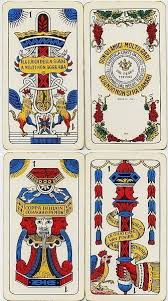 Pravila:Briškula je kartaška igra za 2 do 4 igrača. Kod 4 igrača igra se u parovima. Svaki igrač na početku igre dobiva po tri karte. Ostale karte su pokrivene i odložene na jedan špil. Gornja karta se okreće i stavlja ispod špila. Pri tome se vidi do pola. Ta karta određuje boju aduta.
Cilj igre je uzimanjem štihova postići najviše bodova. Stoga vrijednost pojedinačnih karata u dobivenim štihovima treba biti velika. Igrač s desne strane djelitelja je prvi na potezu. Novu partiju započinje uvijek pobjednik prethodne. On odigrava prvu kartu. Svaki igrač može odigrati kartu koju želi. Nije obvezno odgovarati na boju.
Tijekom partije igrači jedan za drugim odigravaju karte, a štih odnosi igrač koji je bacio najjaču kartu. Ako je neki od igrača odigrao adut, on automatski uzima štih. Ako je odigrano više aduta, štih odnosi najjača adutska karta. Na kraju štiha, a prije sljedećeg, igrač koji je dobio štih  uzima jednu kartu sa špila. Suigračima je dopušteno vući karte tek nakon njega, redom suprotnim od smjera kazaljki na satu. U posljednjem krugu posljednji igrač uzima također adutsku kartu.
Bodovanje:U igri se koriste sljedeće karte s navedenim bodovima:
As: 11 bodova
Trica: 10 bodova
Kralj: 4 boda
Dama: 3 boda
Dečko: 2 boda
7,6, 5, 4 i 2 nemaju bodove                                                                                                     Aktivnost osmislila: Marisa Kodilja